DSWD DROMIC Report #2 on the Flashflood and Landslide Incident in Naawan, Misamis Orientalas of 04 October 2022, 6PM
Situation OverviewOn 17 August 2022 at around 12:30 PM, a flashflood and landslide incident occurred in Barangays Mapulog, Poblacion, Patag, and Tagbalogo in Naawan, Misamis Oriental after the Talaban River overflowed due to continuous rains caused by Southwest Monsoon. Barangay Tagbalogo was devastated by the landslide affecting families and individuals in the area.Source: DOST-PAGASA Weather Bulletin and DSWD Field Office (FO) XStatus of Affected Areas and Population  A total of 28 families or 140 persons are affected in Brgy. Tagbalogo, Naawan, Misamis Oriental (see Table 1).Table 1. Number of Affected Families / Persons Note: Ongoing assessment and validation being conducted.Source: DSWD FO XStatus of Displaced Population Outside Evacuation CenterThere are 28 families or 140 persons temporarily staying with their relatives or friends in Naawan, Misamis Oriental (see Table 2).Table 3. Number of Displaced Families / Persons Outside Evacuation CenterSource: DSWD FO XDamaged HousesA total of 28 houses were partially damaged by the flashflood and landslide in Naawan, Misamis Oriental (see Table 3).Table 3. Number of Damaged Houses Note: Ongoing assessment and validation being conducted.Source: DSWD FO XCost of Humanitarian Assistance ProvidedA total of ₱176,120.48 worth of assistance was provided to the affected families; of which, ₱168,620.48 from the DSWD and ₱7,500.00 from the Local Government Unit (LGU) (see Table 6).Table 6. Cost of Assistance Provided to Affected Families / PersonsSource: DSWD FO NCRResponse Actions and InterventionsStandby Funds and Prepositioned Relief StockpileNote: The Inventory Summary is as of 04 October 2022, 4PM.    Source: DSWD-DRMB and DSWD-NRLMBStandby Funds ₱120.39 million Quick Response Fund (QRF) at the DSWD Central Office.₱5.2 million available at DSWD FO X.Prepositioned FFPs and Other Relief Items57,850 FFPs available in Disaster Response Centers; of which, 32,321 FFPs are at the National Resource Operations Center (NROC), Pasay City and 25,529 FFPs are at the Visayas Disaster Resource Center (VDRC), Mandaue City.24,229 FFPs available at DSWD FO X.₱231.27 million worth of other FNIs at NROC, VDRC, and DSWD FO X warehouses.Food and Non-food Items (FNIs)Other Activities Photo Documentation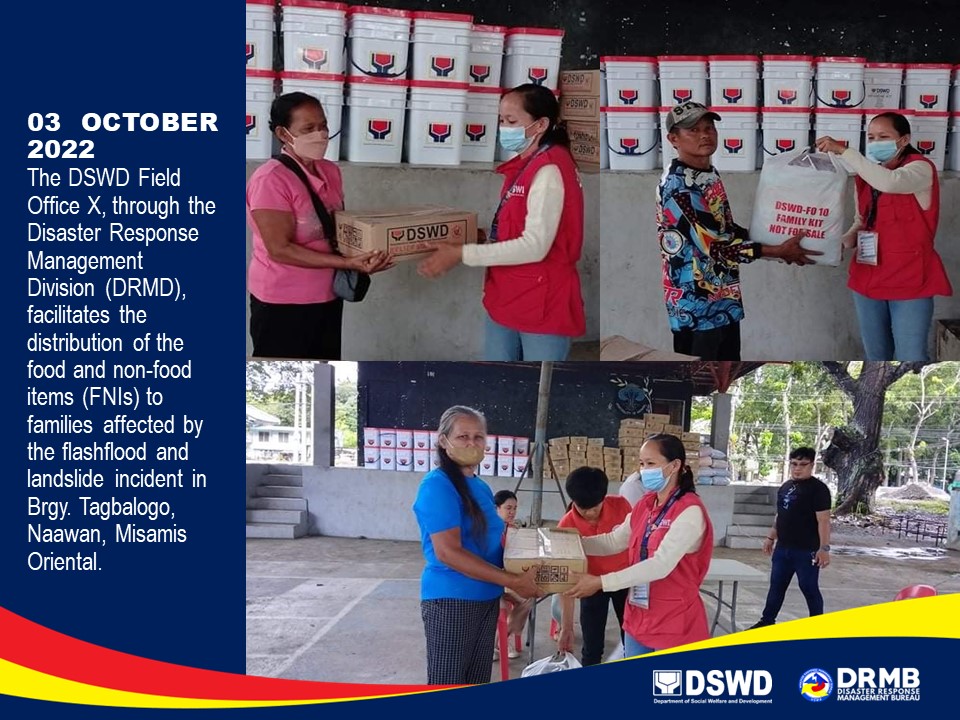 *****The Disaster Response Operations Monitoring and Information Center (DROMIC) of DSWD-DRMB is closely coordinating with DSWD FO X for significant disaster response updates and assistance provided.REGION / PROVINCE / MUNICIPALITY REGION / PROVINCE / MUNICIPALITY  NUMBER OF AFFECTED  NUMBER OF AFFECTED  NUMBER OF AFFECTED REGION / PROVINCE / MUNICIPALITY REGION / PROVINCE / MUNICIPALITY  Barangays  Families  Persons GRAND TOTALGRAND TOTAL1 28 140REGION XREGION X1 28 140 Misamis OrientalMisamis Oriental1               28 140Naawan1 28         140REGION / PROVINCE / MUNICIPALITY REGION / PROVINCE / MUNICIPALITY  NUMBER OF DISPLACED  NUMBER OF DISPLACED  NUMBER OF DISPLACED  NUMBER OF DISPLACED REGION / PROVINCE / MUNICIPALITY REGION / PROVINCE / MUNICIPALITY  OUTSIDE ECs  OUTSIDE ECs  OUTSIDE ECs  OUTSIDE ECs REGION / PROVINCE / MUNICIPALITY REGION / PROVINCE / MUNICIPALITY  Families  Families  Persons  Persons REGION / PROVINCE / MUNICIPALITY REGION / PROVINCE / MUNICIPALITY  CUM  NOW  CUM  NOW GRAND TOTALGRAND TOTAL28 28 140140REGION XREGION X28 28 140 140 Misamis OrientalMisamis Oriental              28               28 140140Naawan28 28140140REGION / PROVINCE / MUNICIPALITY REGION / PROVINCE / MUNICIPALITY   NO. OF DAMAGED HOUSES   NO. OF DAMAGED HOUSES   NO. OF DAMAGED HOUSES REGION / PROVINCE / MUNICIPALITY REGION / PROVINCE / MUNICIPALITY  Total  Totally  Partially GRAND TOTALGRAND TOTAL28 -28 REGION XREGION X28 -28 Misamis OrientalMisamis Oriental              28 -              28 Naawan28 -               28 REGION / PROVINCE / MUNICIPALITYREGION / PROVINCE / MUNICIPALITYCOST OF ASSISTANCECOST OF ASSISTANCECOST OF ASSISTANCECOST OF ASSISTANCECOST OF ASSISTANCEREGION / PROVINCE / MUNICIPALITYREGION / PROVINCE / MUNICIPALITYDSWDLGUNGOsOTHERSGRAND TOTALGRAND TOTALGRAND TOTAL 168,620.48  7,500.00  - -  176,120.48 REGION XREGION X 168,620.48  7,500.00  - -  176,120.48 Misamis OrientalMisamis Oriental 168,620.48  7,500.00  - -  176,120.48 Naawan 168,620.48  7,500.00 -  -  176,120.48 OFFICESTANDBY FUNDS STOCKPILE  STOCKPILE  STOCKPILE TOTAL STANDBY FUNDS & STOCKPILEOFFICESTANDBY FUNDS FAMILY FOOD PACKS  FAMILY FOOD PACKS OTHER FOOD AND NON-FOOD ITEMS (FNIs)TOTAL STANDBY FUNDS & STOCKPILEOFFICESTANDBY FUNDS QUANTITY TOTAL COSTOTHER FOOD AND NON-FOOD ITEMS (FNIs)TOTAL STANDBY FUNDS & STOCKPILETOTAL125,632,764.98 82,079 54,990,802.50 231,269,423.50 411,892,990.98 DSWD CO120,389,264.48 - -                          -   120,389,264.48 NRLMB NROC-   32,321 21,736,638.00 144,862,900.04 166,599,538.04 NRLMB VDRC-   25,529 16,498,910.00 41,847,961.50 58,346,871.50 DSWD FO X5,243,500.50 24,229 16,755,254.50 44,558,561.96 66,557,316.96 DATEACTIVITIES03 October 2022DSWD FO X provided a total of 28 FFPs, 28 family kits, 28 hygiene kits, and 28 sleeping kits to the affected families. DATEACTIVITIES16 September 2022DSWD FO X continuously coordinates with the LGU of Naawan, Misamis Oriental for any request of relief augmentation.Prepared by:AARON JOHN B. PASCUAMARIE JOYCE G. RAFANANReleased by:MARC LEO L. BUTAC